TemplateStakeholder mappingChange:	<Insert change title>
Date:	<Insert date>A tool to assist with identifying stakeholders This is a tool to assist with identifying those stakeholders with energy and involvement in your project; as well as those stakeholders negative towards project (eg cynics) and/or positive towards project. Some examples provided below. The aim is to identify all other stakeholders and map them on using this simple tool.Figure 1: Stakeholder mapping tool <Copy an editable circle and place at the appropriate map location.>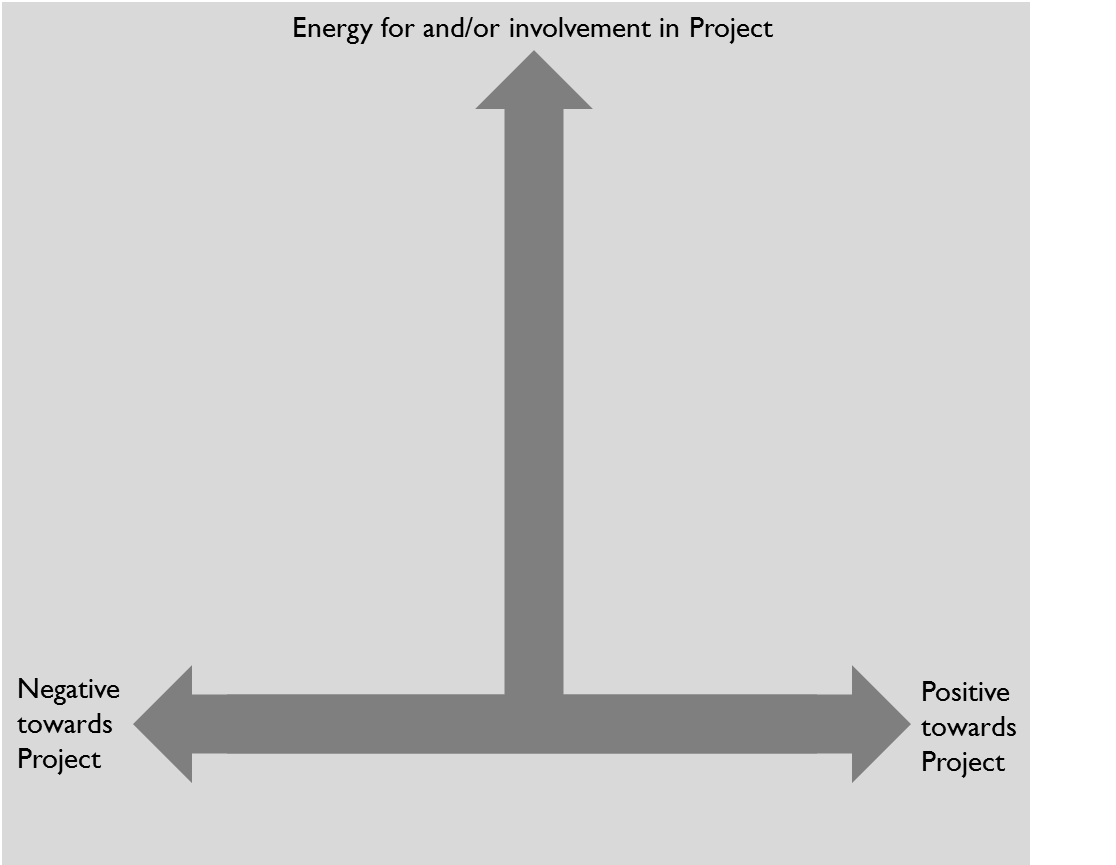 